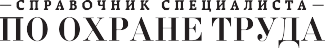 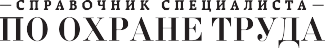 Обеспечьте безопасные условия для оказания первой помощи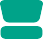 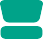 Попросите окружающих вызвать скорую помощь или вызовите сами, если никого нетНОМЕР: 112Определите причину ожогаПЛАМЯ, КИПЯТОК, РАСКАЛЕННЫЙ ГАЗ, ПАР Оцените степень ожогаCO2ХИМИЧЕСКИЕ ВЕЩЕСТВАУзнайте у пострадавшего, какое именно вещество попало на кожуПромойте пораженную поверхность обильным количеством водыОбработайте пораженную поверхность*:2-процентным раствором питьевой соды для нейтрализации неорганических кислот (кроме плавиковой, ее нейтрализуйте 10-процентнымПОКРАСНЕНИЕ КОЖИ, ПРИПУХЛОСТЬ ИЛИ ПУЗЫРИ С ЖЕЛТОВАТОЙ ЖИДКОСТЬЮПоверхностный ожог I–II степениОхладите пораженное место водой, пока не исчезнет покраснение, но не меньше 15 минутНаложите неплотную стерильную повязкуБОЛЬШАЯ ГЛУБИНА ПОРАЖЕНИЯ С ОМЕРТВЕНИЕМ ТКАНЕЙ, ОБУГЛИВАНИЕ КОЖИ С ПОРАЖЕНИЕМ ГЛУБЖЕЛЕЖАЩИХ ТКАНЕЙ Глубокий ожог III–IV степениЗакройте поверхность ожога плотной, несетчатой тканью, сверху положите лед.Не охлаждайте водой – вероятность инфицированияУкройте пострадавшегои дайте выпить как можно больше жидкостираствором аммиака);3-процентным раствором борной или уксусной кислоты для нейтрализации щелочей;5-процентным раствором гипосульфита натрия для нейтрализации хромовых растворов;5-процентным раствором уксусной или лимонной кислоты для нейтрализации аммиака4. Выведите пострадавшего на свежий воздух* Пункт 98 Правил по охране труда при использовании отдельных видов химических веществ и материалов, утв. приказом Минтруда от 19.04.2017 № 371н.